Anexo III - Versões de Logótipo da FSIIdentidade GráficaVariações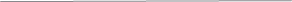 								Vertical: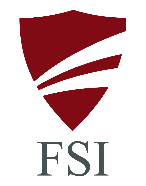 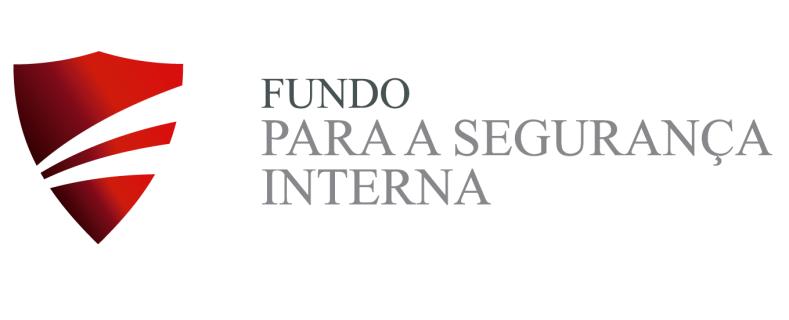             Horizontal Flat: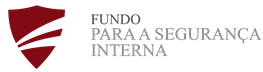 	  	   Horizontal: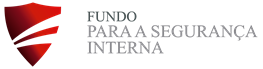 CoresMonarch RedR: 128 G: 12 B: 22C: 11 M: 100 Y: 80 K: 51#800C16Cape Cod BlueR: 71 G: 82 B: 82C: 66 M: 47 Y: 49 K: 46#475252Jumbo R: 136 G: 136 B: 140C: 45 M: 36 Y: 33 K: 19#88888CFont Family – Times New RomanAa Bb CcAnexo IV - Versões de Logótipo da FSIIdentidade Gráfica    						   Variações                         Vertical: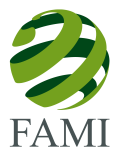 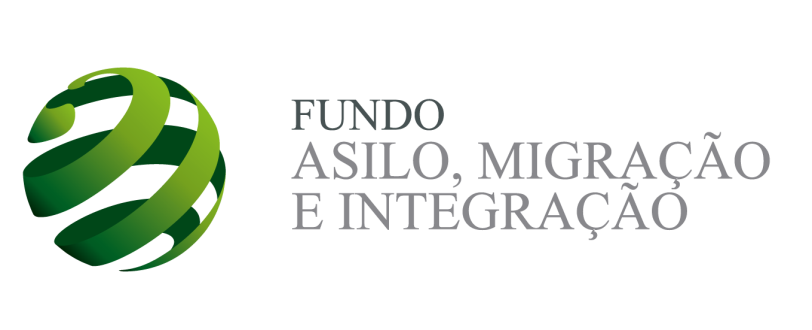                   Horizontal Flat:                   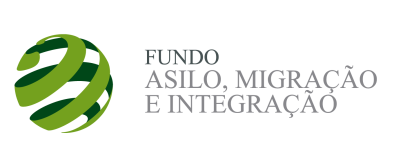 					                                   Horizontal:                               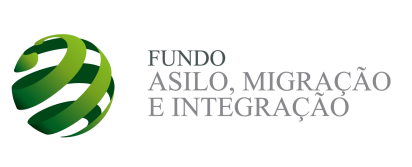 Cores	Olive Drab GreenR: 116 G: 160 B: 32C: 55 M: 4 Y: 100 K: 18   #74A020 Cape Cod BlueR: 71 G: 82 B: 82C: 66 M: 47 Y: 49 K: 46  #475252 Jumbo R: 136 G: 136 B: 140C: 45 M: 36 Y: 33 K: 19#88888CCrusoe Green R: 0 G: 71 B: 25C: 100 M: 0 Y: 64 K: 72 #004719 Font Family – Times New RomanAa Bb Cc